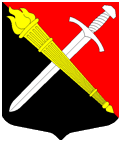 АДМИНИСТРАЦИЯМуниципальное образование Тельмановское сельское поселение Тосненского района Ленинградской областиП О С Т А Н О В Л Е Н И Е «30» декабря 2020 г.                                                                                       № 254С целью приведения муниципального нормативного акта в соответствие с действующим законодательством, на основании Федерального закона от 05.04.2013г. №44-ФЗ "О контрактной системе в сфере закупок товаров, работ, услуг для обеспечения государственных и муниципальных нужд"администрация муниципального образования Тельмановское сельское поселение Тосненского района Ленинградской областиПОСТАНОВЛЯЕТ1. Внести в Положение о контрактном управляющем администрации муниципального образования Тельмановское сельское поселение Тосненского района Ленинградской области, утвержденного постановлением администрации муниципального образования Тельмановское сельское поселение Тосненского района Ленинградской области от 28.03.2018г. № 47 (далее – Положение) следующие изменения:1.2. пункт 2.1 Положения изложить в следующей редакции:«В целях обеспечения планирования и осуществления закупок, товаров, работ, услуг для обеспечения нужд, контрактный управляющий осуществляет следующие функции: 1) разрабатывают план-график и подготавливают вносимые в него изменения;2) размещают в единой информационной системе (ЕИС) план-график и внесенные в него изменения;3) осуществляют нормирование в сфере закупок;4) организовывают консультации с поставщиками для определения состояния конкурентной среды на рынках товаров, работ, услуг, определения наилучших технологий и других решений для обеспечения нужд.»2. Данное постановление подлежит опубликованию в средствах массовой информации и вступает в силу после его официального опубликования.3. Контроль за исполнением постановления возложить на заместителя главы администрации муниципального образования Тельмановское сельское поселение Тосненского района Ленинградской области О.А. Крюкову.Глава администрации                                                            С.А. ПриходькоО внесении изменений в Положение о контрактном управляющем администрации муниципального образования Тельмановское сельское поселение Тосненского района Ленинградской области, утвержденного  Постановлением администрации МО Тельмановское СП Тосненского района Ленинградской области от 28.03.2018 г.  №47